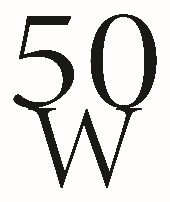 Now accepting inaugural member applications. To become a part of 50 Women Gulf Coast, fill out the application below. Please consider a 5-year promise to the organization which would ensure $250,000 for Gulf Coast non-profits over the next five years. We anticipate a waiting list as we have several women already committed. Don’t delay, membership is filled upon receipt of payment. Send your tax-deductible donation check for $1,020 endorsed to Bacot Foundation of South Mississippi to:Bacot Foundation of South MississippiPO Box 1442Pascagoula, MS 39567*Please memo 50W on your check.If you would like to pay by credit card (extra fee) contact Teri Freitas (228) 369-0251.Yes, I would like to make a five-year pledge to 50 Women Gulf Coast.I would like to only make a one-time commitment of $1020.I am not interested in helping the MS Gulf Coast with nonprofits at this time.Name: _______________________________________________________________Cell Number: ____________________	Email: ______________________________Address: ______________________________	______________________________Brief Bio: _______________________________________________________________________________________________________________________________________________________________________________________________________________________________________________________________________________________________ Check if you would like an emailed receipt.			Office use:Date received __________